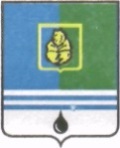 РЕШЕНИЕДУМЫ ГОРОДА КОГАЛЫМАХанты-Мансийского автономного округа - ЮгрыОт «26» октября 2022г.							№160-ГДО ходе выполнения мероприятийпо подготовке объектовжилищно-коммунального хозяйства города Когалыма к осенне-зимнемупериоду 2022-2023 годовЗаслушав информацию Администрации города Когалыма о ходе выполнения мероприятий по подготовке объектов жилищно-коммунального хозяйства города Когалыма к осенне-зимнему периоду 2022-2023 годов, утвержденных постановлением Администрации города Когалыма                            от 05.04.2022 №813 «О подготовке объектов жилищно-коммунального хозяйства и социальной сферы города Когалыма к работе в осенне-зимний период 2022-2023 годов», Дума города Когалыма РЕШИЛА:1. Принять к сведению информацию о ходе выполнения мероприятий по подготовке объектов жилищно-коммунального хозяйства города Когалыма к осенне-зимнему периоду 2022-2023 годов согласно приложению к настоящему решению.2. Опубликовать настоящее решение и приложение к нему в газете «Когалымский вестник».Приложениек решению Думыгорода Когалымаот 26.10.2022 №160-ГДИНФОРМАЦИЯо ходе выполнения мероприятий по подготовке объектов жилищно-коммунального хозяйства города Когалыма к осенне-зимнему периоду 2022-2023 годовМероприятия по подготовке объектов жилищно-коммунального хозяйства города Когалыма к работе в осенне-зимний период 2022-2023 годов (далее–Мероприятия 2022-2023 годов) были разработаны в конце марта 2022 года, утверждены постановлением Администрации города Когалыма от 05.04.2022 №813 «О подготовке объектов жилищно-коммунального хозяйства и социальной сферы города Когалыма к работе в осенне-зимний период 2022-2023 годов» и направлены в Департамент жилищно-коммунального комплекса и энергетики Ханты-Мансийского автономного округа-Югры.При разработке Мероприятий 2022-2023 годов были учтены необходимые объемы работ по замене и реконструкции сетей тепло-, водо-, электроснабжения, водоотведения, а также реконструкции, модернизации, капитальному и текущему ремонту объектов коммунального хозяйства и жилищного фонда города Когалыма в пределах существующих объемов финансовых средств.Общий объем средств, запланированный к исполнению Мероприятиями 202-2023 годов, составляет 141,4 млн.руб., из них:- средства бюджета города Когалыма – 25,4 млн.руб.;- средства предприятий города Когалыма – 116,0 млн.руб.Общий ход исполнения Мероприятий 2022-2023 годов по состоянию на 25.10.2022 выглядит следующим образом:Примечание:- МБ – местный бюджет;- СО - средства организаций жилищно-коммунального хозяйства, внебюджетные источники.Мероприятия, выполненные силами организаций жилищно-коммунального хозяйства города Когалыма в рамках подготовки отрасли к осенне-зимнему периоду 2022-2023 годов, и не входящие в состав утвержденных Мероприятий 2022-2023 годов.Котельные города Когалыма, задействованные в снабжении теплом населения и социальных объектов, своевременно подготовлены к началу отопительного сезона. Выполнены в полном объеме все основные работы по капитальному и текущему ремонту котлов и котельного оборудования, по ремонту резервного и вспомогательного оборудования, ревизия и текущий ремонт на магистральных тепловых сетях, работы по текущему ремонту газопроводов и системы газоснабжения индивидуальных жилых домов. Выполнена промывка магистральных, внутриквартальных и внутридомовых систем тепло-, водоснабжения и водоотведения. Промыто сетей: - теплоснабжения 83,7 км (100%); - водоснабжения 135,5 км (100%); - водоотведения 106,2 км (100%).Работы по подготовке электросетевого комплекса города Когалыма к работе в осенне-зимний период 2022-2023 годов выполнены в полном объеме:- электрические сети - 100% (404,4 км);- трансформаторные подстанции – 100% (157 шт.);- текущий ремонт электрооборудования и электрических сетей - 100% (2703 ед.). Выполнены работы по реконструкции (замене) ветхих инженерных сетей:- теплоснабжения - 0,33 км (100% от плана);- водоснабжения – 1,08 км (100% от плана);Завершены работы по строительству инженерных сетей:- водоснабжения – 1,37 км (100% от плана); - электроснабжения – 3,85 км (100% от плана).По состоянию на 25.10.2022 жилищный фонд города Когалыма насчитывает 555 жилых домов общей площадью 1074,5 тыс.кв.м., из них работы по подготовке к осенне-зимнему периоду 2022-2023 годов проводились в 407 домах общей площадью 1038,4 тыс.кв.м. (150 жилых дома частного жилищного фонда собственники жилья готовят к осенне-зимнему периоду самостоятельно). Все работы по подготовке жилищного фонда были завершены до 10.08.2022. Постановлением Администрации города Когалыма от 29.07.2022 №1686 «Об оценке готовности организаций, обслуживающих жилищно-коммунальное хозяйство города Когалыма, и электросетевого комплекса садоводческих, огороднических некоммерческих объединений граждан города Когалыма, к работе в осенне-зимний период 2022-2023 годов» утвержден состав комиссии по оценке готовности организаций к работе в отопительный период. Проверка готовности теплопотребителей (жилфонд) города Когалыма завершена 19.08.2022, управляющие организации получили паспорта готовности в установленный срок до 15.09.2022. Оценка готовности теплоснабжающей организации (ООО «КонцессКом) прошла 14.09.2022, также получен паспорт готовности. Проверка электросетевой организации (АО «ЮТЭК-Когалым) запланирована 29.10.2022.Для оперативного устранения неисправностей и аварий предприятия коммунального комплекса города Когалыма имеют запас материалов и запасных частей на общую сумму 12,9 млн.руб., который обновляется по мере необходимости с учетом импортозамещения. В рамках Мероприятий 2022 – 2023 годов запас аварийно-технического резерва материалов и оборудования пополнен на сумму 1,65 млн.руб или на 100,5% от плана.На предприятиях жилищно-коммунального комплекса города Когалыма сформированы 12 аварийных бригад общей численностью 108 человек, в распоряжении которых находится 36 единиц специализированной техники. На объектах жилищно-коммунального комплекса города Когалыма в течение всего календарного года проводятся противоаварийные тренировки. В 2022 году запланировано проведение 408 противоаварийных тренировок, по состоянию на 25.10.2022 проведено 269 противоаварийных тренировки (или 65,9%). Отчет о проведенных тренировках направляется в Департамент строительства и жилищно-коммунального комплекса Ханты-Мансийского автономного округа - Югры ежемесячно до 25 числа.Котельные города Когалыма в качестве топлива используют попутный газ, поставщиком которого является ООО «ЛУКОЙЛ Западная Сибирь» (заключен договор на поставку топлива сроком до 30.06.2025). Неснижаемый нормативный запас топлива на источниках теплоснабжения для ООО «КонцессКом» утвержден приказом Департамента жилищно-коммунального комплекса и энергетики Ханты-Мансийского автономного округа - Югры от 16.09.2021 №15-нп: Нефть в объеме 0,875 тыс.тонн. Согласно справке ООО «КонцессКом» нормативный запас топлива составляет 0,910 тыс.тонн.В соответствии с постановлением Администрации города Когалыма от 16.08.2022 №1846 отопительный период 2022 – 2023 годов в городе Когалыме начат в дошкольных образовательных и общеобразовательных организациях города Когалыма и бюджетном учреждении Ханты-Мансийского автономного округа - Югры «Когалымская городская больница» с 01.09.2022. Объекты социальной сферы обеспечены теплоснабжением в полном объеме.Мониторинг среднесуточной температуры наружного воздуха проводился ООО «КонцессКом» начиная с 25.08.2022. С 5 сентября 2022 года организацией проведены пробные топки котельных, теплоснабжение в жилищном фонде и на иных объектах города Когалыма запущено в полном объеме с 10 сентября (в течение пяти дней проводилась регулировка системы теплоснабжения).В соответствии с распоряжением Северо-Уральского управления Федеральной службы по экологическому и атомному надзору от 15.07.2022 №РП-322-2459-о оценка готовности муниципального образования город Когалым к работе в отопительный период 2022-2023 годов пройдет в период с 07.11.2022 по 09.11.2022.Объем работ, выполненных в рамках Мероприятий 2022-2023 годов, показывает, что все организации жилищно-коммунального хозяйства города Когалыма подготовлены к работе в отопительный период 2022-2023 годов, что гарантирует городу Когалыму получение паспорта готовности к отопительному периоду 2022-2023 годов, а также обеспечение надежного, качественного и бесперебойного предоставления коммунальных услуг потребителям города Когалыма. Мероприятия по подготовке электросетевого комплекса садоводческих, огороднических некоммерческих объединений граждан города Когалыма (далее – СОНТ) к работе в осенне - зимний период 2022 - 2023 годов проведены силами акционерного общества «ЮТЭК – Покачи». К исполнению было запланировано 44 мероприятия в 26 СОНТ на общую сумму 5,81 млн.руб. Мероприятия по подготовке электросетевого комплекса СОНТ города Когалыма выполнены в полном объеме. Оценка готовности проведена в соответствии с постановлением Администрации города Когалыма от 29.07.2022 №1686 согласно графику в период с 05.09.2022 по 09.09.2022. Акты оценки готовности электросетевого комплекса СОНТ оформлены. _______________________Председатель Думыгорода КогалымаГлава города Когалыма_______________ А.Ю.Говорищева____________Н.Н.Пальчиков№п/пНаименование мероприятийЕд. изм.ПланФактПроцент выполнения, %СрокисполненияИсточники финансирова-ния123456781Денежные средства, в том числе:млн. руб141,4141,4100,001.11.2022МБ, СО1.1- пополнение аварийного запасамлн. руб1,641,65100,001.11.2022СО2Подготовка котельныхед.1414100,001.09.2022СО3Модернизация и капитальный ремонт котельного оборудованияед.44100,001.10.2022СО4Текущий ремонт котельного оборудованияшт.220220100,001.09.2022СО5Текущий ремонт кровель котельныхкв.м7070100,001.09.2022СО6Реконструкция и капитальный ремонт ветхих тепловых сетей (в 2-х трубном исполнении)км0,330,33100,015.09.2022СО7Капитальный ремонт нефтяного хозяйства котельныхед.11100,001.09.2022СО8Реконструкция ветхих водопроводных сетейкм1,081,08100,001.09.2022СО9Строительство водопроводных сетейкм1,371,37100,03-й квартал 2022 годаСО10Реконструкция главного коллекторакм0,20,2100,001.12.2022СО11Текущий ремонт  газопроводов и сооружений на них, ГРПкм50,750,7100,030.08.2022СО12Текущий ремонт газового оборудования жилых домов индивидуальной застройкикв153153100,030.08.2022СО13Обследование газопроводов приборным методом и ремонт обнаруженных мест повреждения изоляциикм1212100,030.08.2022СО14Подготовка жилищного фондатыс. кв.м1038,41038,4100,001.09.2022СО15Строительство сетей наружного освещения автомобильных дорог: переулок Волжский, проспект Нефтяников от улицы Олимпийская до улицы Береговая, улица Повховское шоссе км3,853,85100,03-й квартал 2022 годаМБ16Капитальный ремонт электрооборудования км1,231,23100,001.10.2022СО17Текущий ремонт электрооборудования и электрических сетейшт.27032703100,001.10.2022СО18Проведение ремонта машин и механизмовед.2525100,001.10.2022СО19Проведение технического освидетельствования оборудованияед.2121100,001.10.2022СО20Проведение телевизионного контроля электрооборудования на объектахшт.4242100,001.10.2022СО№п/пНаименование мероприятийЕд. изм.ПланФактПроцент выполнения, %Срок исполненияИсточники финансирования123456781Подготовка тепловых сетей (в 2-х трубном исполнении)км83,783,7100,001.09.2022СО2Подготовка центральных тепловых пунктов (ЦТП)ед.33100,001.09.2022СО3Подготовка газопроводовкм43,243,2100,001.09.2022СО4Подготовка водопроводных сетейкм135,5135,5100,001.09.2022СО5Подготовка канализационных сетейкм106,2106,2100,001.09.2022СО6Подготовка электрических сетейкм404,4404,4100,001.09.2022СО7Подготовка трансформаторных подстанцийшт.157157100,001.09.2022СО